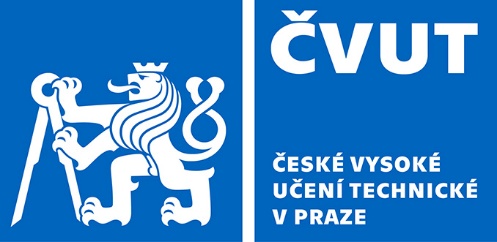 Fakulta biomedicínského inženýrstvíReferát pro doktorské studiumFormulář pro výsledky zkoušek a pravidelné semestrální hodnocení doktorandaDoktorský studijní program: ……………………………………………………………Akademický rok ……………….., semestr (letní/zimní):……………………….
Jméno a příjmení:……………………………………………………………….Ročník: ……………………………….. Forma studia (prezenční/kombinovaná):………………………………………Školící pracoviště: ……………………………………………………………..Vyplní školitel:Hodnocení vědecké práce a publikační činnosti  doktoranda, včetně výčtu všech konkrétních výstupů v rámci výzkumných záměrů/grantů/programů EU apod.:

Hodnocení práce na katedře, včetně výčtu vyučovaných předmětů a počtu skutečně odučených hodin:

Celkové hodnocení (plnění ISP a studijního řádu):

Návrh na výši stipendia pro další semestr (v souladu s Rozhodnutím děkana):
V případě nedostatku místa pište na zadní stranu formuláře, případně přiložte dalšíKódPředmětzkoušejícíVýsledek zkoušky(výborně/prospěl/neprospěl)Datum zkouškyV Kladně dne:

Podpis doktoranda:Podpis školitele:Podpis vedoucího pracoviště:Podpis proděkana pro VaV: